	Женева, 8 июня 2020 годаУважаемая госпожа,
уважаемый господин,Имею честь пригласить вас принять участие в следующем собрании 12-й Исследовательской комиссии (Показатели работы, QoS и QoE), которое планируется провести полностью в виртуальном режиме с 7 по 11 сентября 2020 года включительно.12-я Исследовательская комиссия МСЭ-Т является ведущим форумом по разработке международных стандартов в области показателей работы, качества обслуживания (QoS) и оценки пользователем качества услуги (QoE). Эта работа охватывает все виды оконечного оборудования, сетей, услуг и приложений – от передачи речи по сетям фиксированной связи с коммутацией каналов до мультимедийных с беспроводным доступом, обеспечиваемых по сетям с коммутацией пакетов. Стандарты, разработанные 12-й Исследовательской комиссией, имеют большое значение для операторов при обеспечении уровня обслуживания, который необходим для привлечения и удержания клиентов, поэтому регуляторные органы ориентируются на технические руководящие указания 12-й Исследовательской комиссии в своей деятельности, направленной на достижение высоких уровней QoS и QoE на национальных рынках.Просим принять к сведению, что стипендии не предоставляются, все собрание в полном объеме проводится на английском языке и устный перевод не обеспечивается.Открытие собрания состоится в первый день его работы в 09 час. 30 мин. по женевскому времени с использованием инструмента дистанционного участия MyMeetings.Специальные собрания (одновременно) по Вопросам пройдут с понедельника по четверг (первая половина дня), а за ними последуют пленарные заседания рабочих групп во второй половине дня в четверг и пленарное заседание 12-й Исследовательской комиссии в пятницу.Основная задача собрания – завершить направления работы по Вопросам 1, 3, 5, 6, 10, 12, 13, 14, 15 и 17/12, как было определено на последнем собрании 12-й Исследовательской комиссии в апреле 2020 года.Основные предельные сроки:Практическая информация о собрании содержится в Приложении A. Проекты повестки дня и плана распределения времени собрания, подготовленные Председателем 12-й Исследовательской комиссии г-ном Кваме Баах-Ачимфуором (Гана), приводятся в Приложении B.Желаю вам плодотворного и приятного собрания.Приложения: 2ПРИЛОЖЕНИЕ AПрактическая информация о собранииМетоды и средства работыПРЕДСТАВЛЕНИЕ ДОКУМЕНТОВ И ДОСТУП К ДОКУМЕНТАМ: Вклады Членов следует представлять, используя опцию "Непосредственное размещение документов"; проекты TD следует представлять по электронной почте в секретариат исследовательских комиссий, используя соответствующий шаблон. Доступ к документам собрания обеспечивается с домашней страницы Исследовательской комиссии и ограничен Членами МСЭ-Т, имеющими учетную запись пользователя МСЭ с доступом к TIES.РАБОЧИЙ ЯЗЫК: Собрание в полном объеме проводится только на английском языке.ИНТЕРАКТИВНОЕ ДИСТАНЦИОННОЕ УЧАСТИЕ: Для обеспечения дистанционного участия во всех сессиях, включая сессии, на которых принимаются решения, такие как пленарные заседания рабочих групп и исследовательской комиссии, будет использоваться инструмент MyMeetings. Делегаты должны зарегистрироваться на собрании и, беря слово, должны называть себя и организацию, к которой они относятся. Дистанционное участие обеспечивается по принципу "максимальных усилий". Участникам следует принять к сведению, что собрание не будет задерживаться или прерываться из-за невозможности какого-либо дистанционного участника подключиться, прослушивать или выступать, по усмотрению председателя. В случае если качество речевого сигнала дистанционного участника признается неудовлетворительным, председатель может прервать дистанционного участника и воздерживаться от предоставления этому участнику слова до устранения проблемы. Функция чата собрания является его неотъемлемой частью, и ее использование приветствуется для содействия эффективному управлению использованием времени в ходе сессий.Регистрация, новые делегаты, стипендии и визовая поддержкаРЕГИСТРАЦИЯ: Регистрация является обязательной и проводится в онлайновой форме на домашней странице Исследовательской комиссии не позднее чем за один месяц до начала собрания. Как указано в Циркуляре 68 БСЭ, в системе регистрации МСЭ-Т требуется утверждение заявок на регистрацию координатором; порядок настройки автоматического утверждения этих заявок описан в Циркуляре 118 БСЭ. Некоторые опции в регистрационной форме применяются только для Государств-Членов. Членам МСЭ предлагается по мере возможности включать в свои делегации женщин.Регистрация является обязательной и осуществляется в онлайновой форме на домашней странице Исследовательской комиссии. В отсутствие регистрации делегаты не смогут получить доступ к инструменту дистанционного участия MyMeetings.НОВЫЕ ДЕЛЕГАТЫ, СТИПЕНДИИ И ВИЗОВАЯ ПОДДЕРЖКА: Для виртуальных собраний, поскольку они не связаны с поездками, стипендии не предоставляются и визовая поддержка неприменима. Сессии по вопросам институциональной поддержки для новых делегатов будут проводиться по усмотрению председателя Исследовательской комиссии.ПРИЛОЖЕНИЕ BПроект повестки дня и план распределения времени1	Открытие собрания 2	Принятие повестки дня3	Запрос о наличии деклараций по ПИС в соответствии с политикой МСЭ-Т 4	Обратная связь и отчеты о проделанной между собраниями работе (начиная с апреля 2020 г.)4.1	Утверждение отчетов о седьмом собрании ИК12 4.2	Статус проектов Рекомендаций, по которым получено согласие 4.3	Работа, проделанная между собраниями ИК125	Рассмотрение структуры ИК12, статуса Докладчиков и Докладчиков по взаимодействию 6	Технические средства собрания и материально-техническое обеспечение 7	Отчеты о собраниях рабочих групп и собраниях по Вопросам 1/12 и 2/12, в том числе: 7.1	Новые направления работы7.2	Утверждение/получение согласия/вынесение заключения/исключение Рекомендаций 7.3	Согласование Технических отчетов/справочных текстов 7.4	Работа, проделанная между собраниями7.5	Исходящие заявления о взаимодействии/сообщения7.6	Рассмотрение программы работы8	Согласование порядка очередности перевода Рекомендаций, по которым получено согласие 9	Будущие собрания и дальнейшая деятельность ИК1210	Любые другие вопросы11	Выражение признательности и закрытие собранияПРИМЕЧАНИЕ. ‒ Обновления повестки дня можно найти в Документе SG12-TD1237.Проект плана распределения времениПРИМЕЧАНИЕ. ‒ Обновления к плану распределения времени можно найти в Документе SG12-TD1236.______________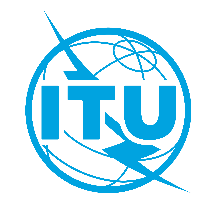 Международный союз электросвязиБюро стандартизации электросвязиОсн.:Коллективное письмо 10/12 БСЭSG12/MAТел.:
Факс:
Эл. почта:
Веб-страница:+41 22 730 6828
+41 22 730 5853
tsbsg12@itu.inthttp://itu.int/go/tsg12–	Администрациям Государств – Членов Союза–	Членам Сектора МСЭ-Т–	Ассоциированным членам МСЭ-Т, участвующим в работе 12-й Исследовательской комиссии–	Академическим организациям − 
Членам МСЭПредмет:Виртуальное собрание 12-й Исследовательской комиссии, 7–11 сентября 2020 года7 июля −	Представление Членами МСЭ-T вкладов, для которых запрашивается письменный перевод7 августа−	Регистрация (в онлайновой форме на домашней странице исследовательской комиссии https://itu.int/go/tsg12)25 августа−	Представление вкладов Членами МСЭ-T (с помощью опции Непосредственное размещение документов)С уважением,Чхе Суб Ли, 
Директор Бюро 
стандартизации электросвязи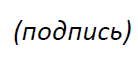 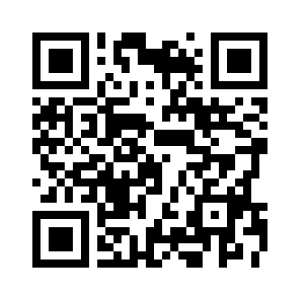 Последняя информация о собранииПервая половина дняПервая половина дняВторая половина дняПонедельник, 7 сентябряСпециальные собрания 
Рабочих групп по Вопросам (одновременно)Специальные собрания 
Рабочих групп по Вопросам (одновременно)Специальные собрания 
Рабочих групп по Вопросам (одновременно)Вторник,
8 сентябряСпециальные собрания 
Рабочих групп по Вопросам (одновременно)Специальные собрания 
Рабочих групп по Вопросам (одновременно)Специальные собрания 
Рабочих групп по Вопросам (одновременно)Среда,
9 сентябряСпециальные собрания 
Рабочих групп по Вопросам (одновременно)Специальные собрания 
Рабочих групп по Вопросам (одновременно)Специальные собрания 
Рабочих групп по Вопросам (одновременно)Четверг, 10 сентябряСпециальные собрания 
Рабочих групп по Вопросам (одновременно)Специальные собрания 
Рабочих групп по Вопросам (одновременно)Закрытие собраний последовательно Рабочих групп 1, 2 и 3/12Пятница, 11 сентябряПленарное заседание ИК12Пленарное заседание ИК12